I. Lee atentamente y selecciona las alternativas correctas:1. ¿Cuánto dinero hay representado aquí?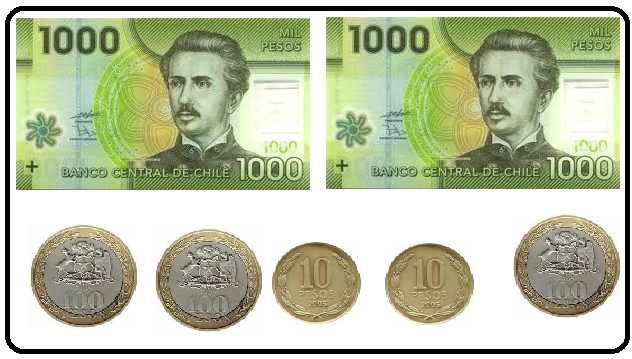 a) $2.220b) $2.310c) $2.3202. El número 1.235 se puede descomponer de la siguiente manera:a) 1.000+200+3+5b) 1.000+200+30+5c) 1.000+2+3+53. En el número 3.525 el dígito 2 ocupa el lugar de las:a) Decenasb) Centenasc) Unidades de mil4. En el número 4.821 el dígito 4 ocupa el lugar de las:a) Decenasb) Centenasc) Unidades de mil 5. El producto de 5x4 es: 91206. El producto de 100x0 es: 1.00001007. El producto de 200x1 es: 20020108. 400+400 se puede obtener realizando el siguiente cálculo: 400:2400x2400II. Representar pictóricamente:9. Representa usando la menor cantidad de monedas y billetes las cantidades que se indican:III. Completa los espacios en blanco:10. Escribe en palabras las siguientes cantidades:a) 5.707: b) 2.090: 11. Escribe en números las siguientes cantidades:a) Cuatro mil quinientos:b) Dos mil ciento cincuenta: Completa las siguientes secuencias: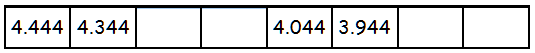 12. 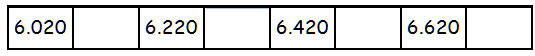 13.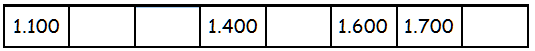 14. IV. Resuelve y completa los espacios en blanco: 15.- Soy el doble de 30 más 4 ¿Qué número soy?    Respuesta: Soy el 16.- Soy la mitad de 100 ¿Qué número soy?    Respuesta: Soy el V. Resuelve, usando cualquier estrategia las siguientes multiplicaciones, no olvides anotar el procedimiento de cálculo:17).- 332 x 3 =18).- 122 x 4 =19). 431 x 2 =20).- 119 x 3 =Repasando contenidos semanas anteriores 4° básico (semana 6) Repasando contenidos semanas anteriores 4° básico (semana 6) NOMBRE DE ESTUDIANTE:CURSO:FECHA:FECHA:OBJETIVO DE APRENDIZAJE: (OA 1) Representar y describir números del 0 al 10 000: contándolos de 10 en 10, de 100 en 100, de 1 000 en 1 000; leyéndolos, escribiéndolo y representándolos en forma concreta, pictórica y simbólica; comparándolos y ordenándolos en la recta numérica o la tabla posicional; identificando el valor posicional de los dígitos hasta la decena de mil; componiendo y descomponiendo números naturales hasta 10 000 en forma aditiva, de acuerdo con su valor posicional.(OA 2) Describir y aplicar estrategias de cálculo mental conteo hacia delante y atrás, doblar y dividir por 2, por descomposición y usar el doble del doble para determinar las multiplicaciones hasta 10x10 y sus divisiones correspondientes. (OA 3) Demostrar que comprende la adición y sustracción de números hasta 1000: usando estrategias personales para realizar estas operaciones, descomponiendo los números involucrados, estimando sumas y diferencias, resolviendo problemas rutinarios y no rutinarios que incluyan adiciones y sustracciones y aplicando los algoritmos, progresivamente, en la adición de hasta 4 sumandos y en la sustracción de hasta un sustraendo (OA 5) Demostrar que comprende la multiplicación de números de tres dígitos por números de un dígito: usando estrategias con o sin material concreto, utilizando las tablas de multiplicación, estimando productos, usando la propiedad distributiva de la multiplicación respecto de la suma, aplicando el algoritmo de la multiplicación y resolviendo problemas rutinarios. OBJETIVO DE APRENDIZAJE: (OA 1) Representar y describir números del 0 al 10 000: contándolos de 10 en 10, de 100 en 100, de 1 000 en 1 000; leyéndolos, escribiéndolo y representándolos en forma concreta, pictórica y simbólica; comparándolos y ordenándolos en la recta numérica o la tabla posicional; identificando el valor posicional de los dígitos hasta la decena de mil; componiendo y descomponiendo números naturales hasta 10 000 en forma aditiva, de acuerdo con su valor posicional.(OA 2) Describir y aplicar estrategias de cálculo mental conteo hacia delante y atrás, doblar y dividir por 2, por descomposición y usar el doble del doble para determinar las multiplicaciones hasta 10x10 y sus divisiones correspondientes. (OA 3) Demostrar que comprende la adición y sustracción de números hasta 1000: usando estrategias personales para realizar estas operaciones, descomponiendo los números involucrados, estimando sumas y diferencias, resolviendo problemas rutinarios y no rutinarios que incluyan adiciones y sustracciones y aplicando los algoritmos, progresivamente, en la adición de hasta 4 sumandos y en la sustracción de hasta un sustraendo (OA 5) Demostrar que comprende la multiplicación de números de tres dígitos por números de un dígito: usando estrategias con o sin material concreto, utilizando las tablas de multiplicación, estimando productos, usando la propiedad distributiva de la multiplicación respecto de la suma, aplicando el algoritmo de la multiplicación y resolviendo problemas rutinarios. OBJETIVO DE LA CLASE: Retroalimentar contenidos anteriores OBJETIVO DE LA CLASE: Retroalimentar contenidos anteriores a) $ 2.410b) $ 1.928SOLUCIONARIO O RESPUESTA ESPERADASOLUCIONARIO O RESPUESTA ESPERADASOLUCIONARIO O RESPUESTA ESPERADASOLUCIONARIO O RESPUESTA ESPERADAÍtem N° PREGUNTA O AREAPUESTA CORRECTAI1OA 3CI2OA 3BI3OA 1AI4OA 1CI5OA 5CI6OA 5BI7OA 5AI8OA 5BII9OA 1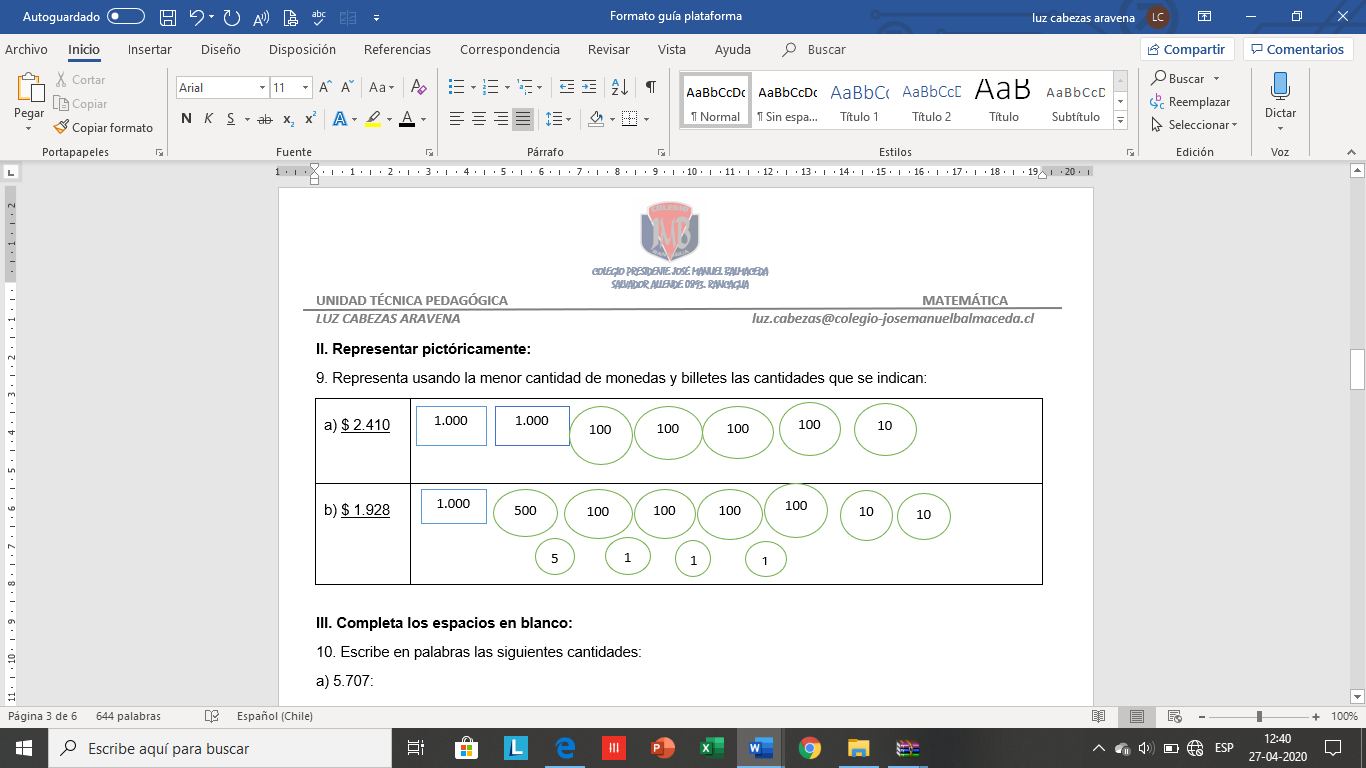 III10OA 1a) Cinco mil setecientos siete           b) Dos mil noventa 11OA 1a)4.500              b)2.150 12OA 14.244, 4.144, 3.844, 3.74413OA 1	6.120, 6.320, 6.520, 6.72014OA 11.200, 1.300, 1.500, 1.800IV15OA 264IV16OA 250V17OA 5996V18OA 5 488V19OA 5962V20OA 5 357